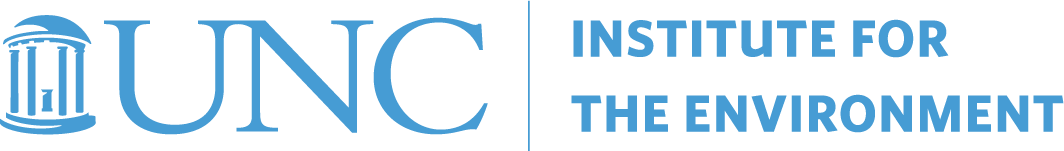 Hyeongseok Kim, M.S. EducationPhD student, (2022-Present) in Environmental Sciences and Engineering from University of North Carolina at Chapel Hill, Chapel Hill, NC, U.S.Focusing on ultra-fine particles from aircraft emissions M.S., (2016-2018) in Environmental Engineering from Konkuk University, Seoul, Republic of KoreaB.S., (2008-2016) in Environmental Engineering from Hankyong National University, Anseong-si, Gyeonggi-do, Republic of KoreaRegistrations, Certifications, and MembershipsCertificate of Aviation Environmental Design Tool (AEDT), 2022Certificate of using Longleaf, 2022Certificate of using Dogwood, 2022Certificate of using Linux: Intermediate, 2022Director General Award at Cruise Manpower Program from Ministry of Oceans and Fisheries, 2021Climate Energy Announcement Gold Award at Ministry of Environment (MOE), 2017Contribution Certificate from UN Global Compact, 2016Green Environmental Ambassador at Ministry of Foreign Affairs (MOFA), 2016Yearly Volunteer Award Certificate from Yongsan province of Korean Government, 2015Ambassador at Seoul Korean Federation for Environmental Movement (SKFEM), 2015Ambassador at Korea Railroad (KRAIL), 2015Vice-president at Association of Student Ambassador-Korea (ASA-K), 2014-2015Student Ambassador at HanKyong National University, 2014-2015Work Experience Graduate Research Assistant (2022-Present) at UNC Institute for the Environment, Chapel Hill, NC, U.S.Working on ultra-fine particles from aircraft emission by using CMAQTeaching Assistant (Fall 2017) at Konkuk University, Seoul, Republic of KoreaTaught Air Quality Modeling (CMAQ)Teaching Assistant (Spring 2016 & Spring 2017) at Konkuk University, Seoul, Republic of KoreaAssisted teaching Basic Atmospheric Dispersion (CALPUFF)Working staff (Aug. 2016 – Nov. 2016) at UN Global Compact, Seoul, Republic of KoreaPreparing Youth-SCR conferenceParticipating researcher (Jul. 2016 – Aug. 2016; Jul. 2017 – Aug. 2017) at GE Square, Gangneung, Gangwon-do, Republic of KoreaCalculation of emissions of short-lived climate change precursors and indirect climate change triggers for greenhouse gas reductionLeader of working staff (Jan. 2016 – Aug. 2016) at Korean Society of Atmospheric Environment Preparing World Clean Air Congress (WCAC)Assistant working staff (Jul. 2011 – Dec. 2011) at nuclear power plant, Uljin, Gyeongsangbok-do, Republic of KoreaAssisted overhauling nuclear power plant in UljinSignaller in searching party (Aug. 2009 – Jun. 2011) at Republic of Korea Armed Forces, Yeonchen, Gyeonggi-do, Republic of KoreaSearching and ambushing De-Militarized Zone (DMZ) in country border between North and South KoreaResearch Experience Conference Presentations Hyeongseok Kim et al. Ultrafine Particles due to Aircraft Landing and Takeoff operations at Boston Logan A Measurement and Modeling Study. 21st Annual CMAS Conference, 2022, Chapel Hill, NCYoung Sunwoo, Hyerim Kim, Hyeongseok Kim. Air Pollution Assessment Method using Big Data Population. 18th World Clean Air Congress 2019, Istanbul, Turkey.Hyeongseok Kim, Young Sunwoo. Calculation and Modeling of Emissions of Short-term and Indirect Climate Change Precursors to Reduce Greenhouse Gases. The Annual presentation of Graduate School of Climate Change Specialization, 2017, Seoul, Korea.Hyeongseok Kim, Young Sunwoo. The effects of PM (Black Carbon) change due to the restriction of old diesel vehicles and exposure population assessment using big data. International Environmental Engineering Conference, 2017, Jeju, Korea.Hyeongseok Kim, Young Sunwoo. Calculation and Evaluation of Population Exposed to Air Pollution by Using Mobile Phone Big Data. Annual symposium of Korean Society for Atmospheric Environment, 2017, Daegu, Korea.Hyeongseok Kim, Seungmuk Chae, Young Sunwoo. SLCP Concentration Variation due to Temporal and Spatial Allocation of Mobile Source Emissions. Summer symposium of Graduate School of Climate Change Specialization, 2017, Seoul, Korea.